Текст письма печатается 13-14 шрифтом Times New Roman с 1,15 – 1,5 междустрочным интервалом.Отступ (абзац) 1,25, выравнивание по ширине листа.Ректор										  А.В. ДамдиновФИО (полностью), должность, +7 (3012) ХХ ХХХХ, доб. ХХХэлектронный адрес (обязательно корпоративная почта) 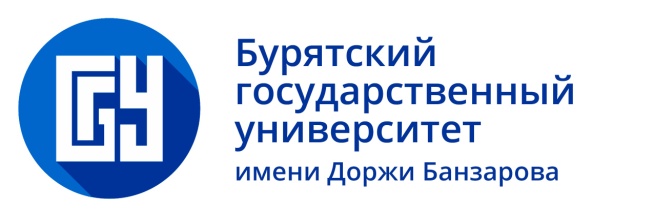 Министерствонауки и высшего образования Российской ФедерацииФедеральное государственное бюджетное образовательное учреждение высшего образования«Бурятский государственный университетимени Доржи Банзарова»(ФГБОУ ВО «БГУ»)Смолина ул., д. 24а, г. Улан-Удэ,Республика Бурятия,670000, тел. (3012) 29-71-70, факс: (3012) 29-71-40Официальные бланки выдаются в отделе документационного обеспечения управленияДля подготовки письма/доверенности/справки необходимо взять бланк с учетным номеромhttp://www.bsu.ru,e-mail: univer@bsu.ruОКПО 42760089, ОГРН 1020300970106,ИНН/КПП 0323085259/032601001“________”____________20__г.  №_____________На №__________ от’’_______”___________20__г.